ASPTT PAU BADMINTON											 18 et 19 décembre 2021Les 6è Plumes BéarnaisesOuvertes aux seniors NC, P12, P11, P10, D9, D8, D7, R6, R5, R4, N3Date limite d’inscription : 10 décembre 2021CLUB : ……………………………………………………………….		Responsable : ……………………………………………………Sigle : …………………………………………………………………		Téléphone : ……………………………………………………..Adresse : ……………………………………………………………..Samedi : Simple et Mixte, Dimanche : doublesA retourner avec le règlement des inscriptions (chèque à l’ordre de l’ASPTT PAU badminton) avant le 10 décembre 2021 à :Emmanuel LECOINTE, 13 av du Général de Gaulle 64000 PAU Tél. : 06.07.89.33.04 mail : inscriptionstournoi.aspttpau64@gmail.com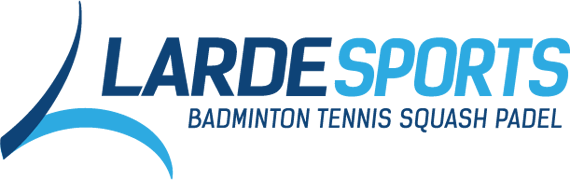 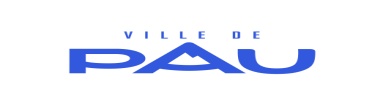 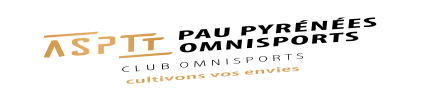 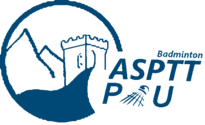 h/ fNOMPrénomNuméro de licenceClassementS      D    MClassementS      D    MClassementS      D    MSIMPLECat.DOUBLEPartenaire      Cat.DOUBLEPartenaire      Cat.MIXTEPartenaire          Cat.MIXTEPartenaire          Cat.MONTANTOBSERVATIONSObservations                                                                                                                                                             Montant total =                                                                                                                                                             Montant total =                                                                                                                                                             Montant total =                                                                                                                                                             Montant total =                                                                                                                                                             Montant total =                                                                                                                                                             Montant total =                                                                                                                                                             Montant total =                                                                                                                                                             Montant total =                                                                                                                                                             Montant total =                                                                                                                                                             Montant total =                                                                                                                                                             Montant total =                                                                                                                                                             Montant total =                                                                                                                                                             Montant total =